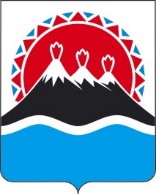 МИНИСТЕРСТВОСОЦИАЛЬНОГО БЛАГОПОЛУЧИЯ И СЕМЕЙНОЙ ПОЛИТИКИ КАМЧАТСКОГО КРАЯПРИКАЗ[Дата регистрации] № [Номер документа]г. Петропавловск-КамчатскийПРИКАЗЫВАЮ:Внести в приложение 1 к приказу Министерства социального благополучия и семейной политики Камчатского края от 09.02.2023 № 20-Н
«Об утверждении порядков формирования и ведения реестра поставщиков социальных услуг и регистра получателей социальных услуг в Камчатском крае», изменение, изложив пункт 2 части 8 в следующей редакции:«2) не являться иностранным юридическим лицом, в том числе местом регистрации которых является государство или территория, включенные в утверждаемый Министерством финансов Российской Федерации перечень государств и территорий, используемых для промежуточного (офшорного) владения активами в Российской Федерации (далее - офшорные компании), а также российским юридическим лицом, в уставном (складочном) капитале которых доля прямого или косвенного (через третьих лиц) участия офшорных компаний в совокупности превышает 25 процентов;».Настоящий приказ вступает в силу после дня его официального опубликования.[горизонтальный штамп подписи 1]О внесении изменения в приложение 1 к приказу Министерства социального благополучия и семейной политики Камчатского края от 09.02.2023 № 20-Н 
«Об утверждении порядков формирования и ведения реестра поставщиков социальных услуг и регистра получателей социальных услуг в Камчатском крае»И.о. Министра социального благополучия и семейной политики Камчатского краяЮ.О. Горелова